2018年社區營造網路影音平台營運推廣計畫社區觀摩會-探討動畫與社區營造活動主旨：為擴大民眾對社造議題的關注，藉由分享台灣及日本動畫影片，傳授逐格動畫的製作方式，達到運用影視新科技推廣社區的目的。指導單位：文化部主辦單位：國立臺南生活美學館執行單位：冉色斯動畫股份有限公司活動時間：107年10月27日 星期六 下午13:00-18:00活動地點：國立臺南生活美學館 行政活動館二樓會議室(台南市中西區中華西路二段34號)參與人數：45人招募對象：舉凡社區營造相關或對動畫產業有興趣者。活動議程：※當日簽到來賓，可獲得精美小禮物！數量有限，贈完為止！附件一、交通方式壹、高鐵系統：高鐵台南站→高鐵快捷免費公車(台南市政府站下車)→步行5分鐘可抵達國立臺南生活美學館。貳、火車系統：(一)於「臺南火車站」北站，搭府城客運0左路（往臺南公園方向），或府城客運6路（往下鯤鯓方向）至本館。(二)於「臺南火車站」南站，搭府城客運0右路（往成功路方向）或府城客運10路（往 鹿耳門天后宮方向）至本館。(三)於「臺南火車站」搭乘14號市區公車（往億載金城方向）至本館。參、公路系統：(一)南下：經國道一號→從319-永康 號出口下交流道→走永安路、河堤道路和中華北路二段前往中西區的中華西路二段→於永華路二段處迴轉→抵達國立臺南生活美學館。 (二)北上：經國道一號→從台86線的台17線出口下交流道→行駛西部濱海公路/台17線→繼續直行走中華西路一段→抵達國立臺南生活美學館。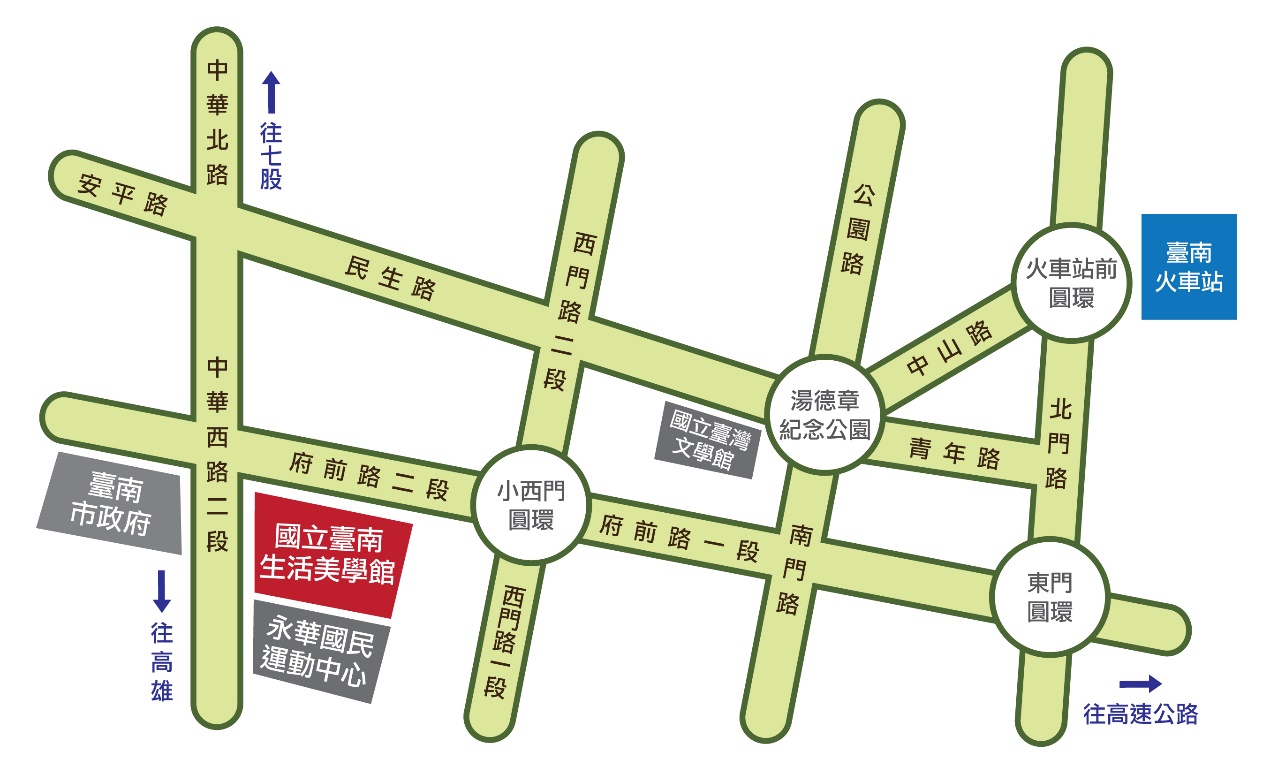 13:00-13:10來賓報到及簽到入座13:10-15:30《金門風獅爺大會》案例分享講師: 蘇俊旭 台灣原創動畫【閰小妹】動畫導演台灣原創動畫【閰小妹風獅爺大會】長片電影導演，將金門當地特有的建築、物種、美食與文化特色，實地考察後加入動畫故事中，以動畫來行銷金門觀光，並讓造型各異其趣的金門風獅爺為主角，動畫裡出現的金門特色景點，更讓金門旅遊成為大家熱切期待的一件盛事！15:30-15:40中場休息時間15:40-17:50分享日本案例及經驗、教學逐格動畫講師:蔡泓泊  冉色斯動畫 動作導演、動畫師 施輝達  使用器材：上課須帶可拍照的智慧型手機或平板、可上網日本有很多成功將社區放進動畫場景，讓原本人口老化或是停滯的社區帶動行銷及觀光的效益。今天要教大家如何利用手邊現有的資源，製作一支屬於自己的逐格動畫，簡易操作，人人都能學會。17:50-18:00活動結束活動報名表活動報名表活動報名表活動報名表活動報名表活動名稱2018年社區營造網路影音平台營運推廣計畫_社區觀摩會-探討動畫與社區營造2018年社區營造網路影音平台營運推廣計畫_社區觀摩會-探討動畫與社區營造2018年社區營造網路影音平台營運推廣計畫_社區觀摩會-探討動畫與社區營造2018年社區營造網路影音平台營運推廣計畫_社區觀摩會-探討動畫與社區營造姓名服務(社區)單位職稱參與動機出生年/月聯絡電話電話聯絡電話手機E-mail注意事項因應課程教學所需，請自行攜帶可上網及拍攝之智慧型手機(平板)。活動報名截止日期為107年10月19日(五)止報名表填妥後E-mail: xanthus.ci@msa.hinet.net、tp654cl425@gmail.com。活動詳情請洽卓俞禎小姐(電話：02-8227-3095)或馬維伶小姐(電話:06-2984990分機6034)。填報資料經核可後，由承辦單位另行通知報名網址：https://goo.gl/forms/LKxNuylP0wtQOwvc2網路報名QRCODE：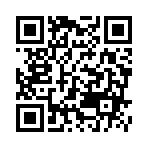 如遇天氣或其他不可抗力之因素，則另行調整或順延活動時間。主辦單位保留活動內容、時段、上課地點等相關彈性調整及變更權利。最新活動異動、相關訊息公告、詳細課程內容等，以活動官網https://www.facebook.com/MicrofilmofTaiwan公告為準。為響應環保，請自行攜帶水杯及餐具。因應課程教學所需，請自行攜帶可上網及拍攝之智慧型手機(平板)。活動報名截止日期為107年10月19日(五)止報名表填妥後E-mail: xanthus.ci@msa.hinet.net、tp654cl425@gmail.com。活動詳情請洽卓俞禎小姐(電話：02-8227-3095)或馬維伶小姐(電話:06-2984990分機6034)。填報資料經核可後，由承辦單位另行通知報名網址：https://goo.gl/forms/LKxNuylP0wtQOwvc2網路報名QRCODE：如遇天氣或其他不可抗力之因素，則另行調整或順延活動時間。主辦單位保留活動內容、時段、上課地點等相關彈性調整及變更權利。最新活動異動、相關訊息公告、詳細課程內容等，以活動官網https://www.facebook.com/MicrofilmofTaiwan公告為準。為響應環保，請自行攜帶水杯及餐具。因應課程教學所需，請自行攜帶可上網及拍攝之智慧型手機(平板)。活動報名截止日期為107年10月19日(五)止報名表填妥後E-mail: xanthus.ci@msa.hinet.net、tp654cl425@gmail.com。活動詳情請洽卓俞禎小姐(電話：02-8227-3095)或馬維伶小姐(電話:06-2984990分機6034)。填報資料經核可後，由承辦單位另行通知報名網址：https://goo.gl/forms/LKxNuylP0wtQOwvc2網路報名QRCODE：如遇天氣或其他不可抗力之因素，則另行調整或順延活動時間。主辦單位保留活動內容、時段、上課地點等相關彈性調整及變更權利。最新活動異動、相關訊息公告、詳細課程內容等，以活動官網https://www.facebook.com/MicrofilmofTaiwan公告為準。為響應環保，請自行攜帶水杯及餐具。因應課程教學所需，請自行攜帶可上網及拍攝之智慧型手機(平板)。活動報名截止日期為107年10月19日(五)止報名表填妥後E-mail: xanthus.ci@msa.hinet.net、tp654cl425@gmail.com。活動詳情請洽卓俞禎小姐(電話：02-8227-3095)或馬維伶小姐(電話:06-2984990分機6034)。填報資料經核可後，由承辦單位另行通知報名網址：https://goo.gl/forms/LKxNuylP0wtQOwvc2網路報名QRCODE：如遇天氣或其他不可抗力之因素，則另行調整或順延活動時間。主辦單位保留活動內容、時段、上課地點等相關彈性調整及變更權利。最新活動異動、相關訊息公告、詳細課程內容等，以活動官網https://www.facebook.com/MicrofilmofTaiwan公告為準。為響應環保，請自行攜帶水杯及餐具。